7 июля 2020г.Владимирская библиотека присоединяется к региональному дню чтения, организованным Саратовской областной библиотекой для детей и юношества им. А.С.Пушкина " Войной изломанное детство" и предлагает в онлайн формате обзор " Маленькие Герои большой войны".
Открываем книгу Голубевой - Терес О. "Я расскажу вам о войне"' Автор прошла всю войну и рассказывет о своих подругах боевых, которых враги называли "ночными ведьмами" Каждую ночь они летали бомбить врага, наводили страх на немцев.
Книга увлекательная, добрая, интересная Ильиной " Четвертая высота" о детстве, школьных годах, о юности и трагической гибели на фронте Гули Королевой. Самая настоящая книга о настоящей жизни.
Генерал Александр Родимцев написал книгу о санитарке Машеньке. Тепло, просто и заботливо расскрывается перед нами героиня повести " Машенька из мышеловки" Мария Боровиченко, которая стала солдатом и защищала свою страну. Жизнь её оказалась короткой, а сила духа - неизмеримой.
Сложная, неоднозначная книга "Облачный полк" Эдуарда Веркина. Вся история выворачивает душу наизнанку, заставляет почувствовать и понять то, что было.
Книга Катаева " Сын полка" не оставляет равнодушными много поколений читателей. Все помнят маленького сироту, которого в годы войны подбирают солдаты. Он становиться разведчиком.
Книга Окуджавы " Будь здоров, школяр" о юноше, ушедшим на фронт со школьной скамьи. Интересная судьба, о войне без прекрас, о такой, какая она была на самом деле.
Читайте, узнавайте, помните маленьких героев войны. Они жили, переносили трудности, умирали за то, чтобы сегодня мы жили.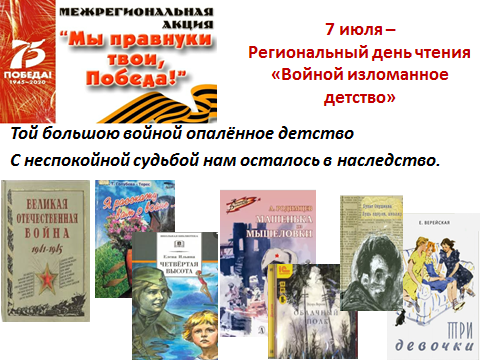 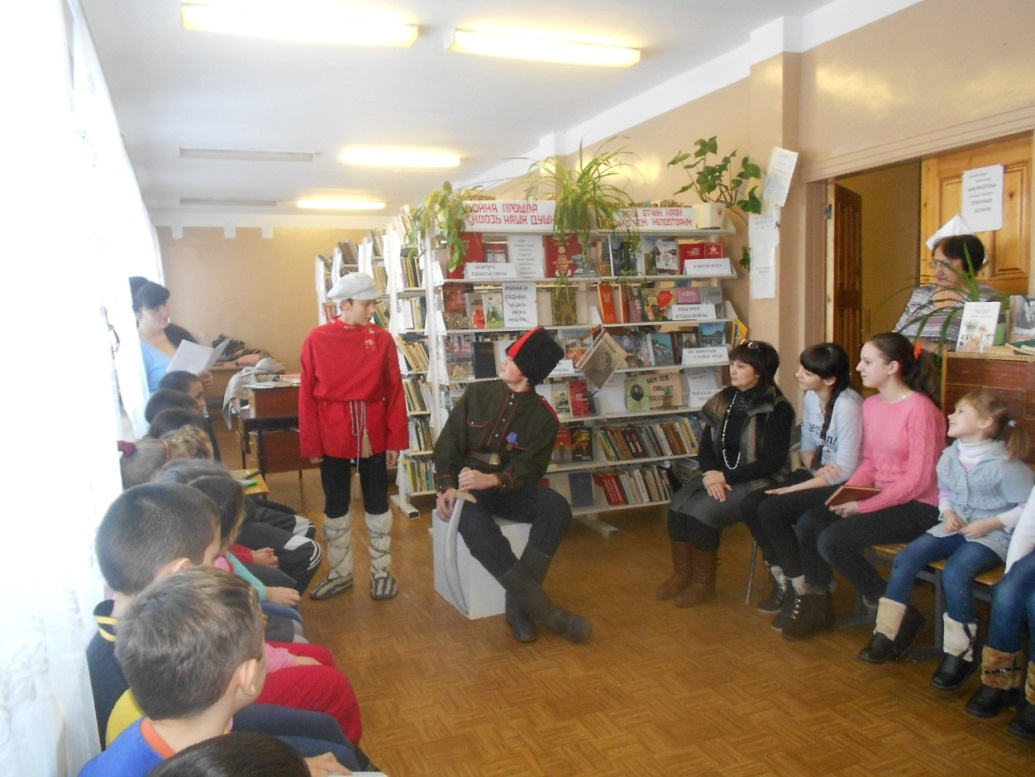 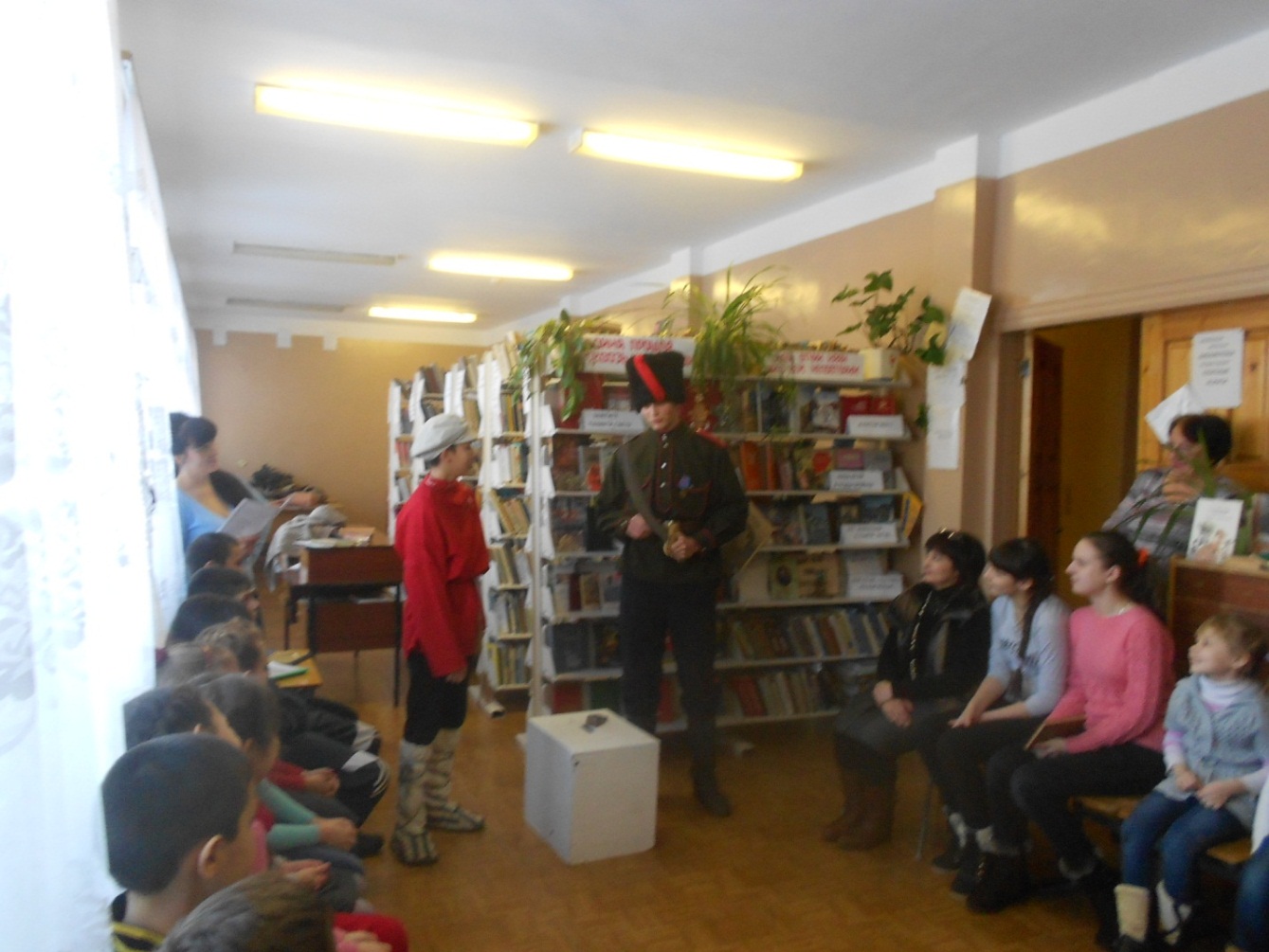 